Numele și prenumele cadrului didactic:  Bădău GeorgetaSpațiul elevului pe blogul profesional al cadrului didactic: https://lewebpedagogique.com/flegbadau/pagina-elevilor-le-coin-des-eleves/https://lewebpedagogique.com/flegbadau/pagina-elevilor-le-coin-des-eleves/activites-proposees-aux-eleves-pendant-la-fermeture-des-ecoles-colleges-et-lycees/STRUCTURA ȘI CRITERIILE DE EVALUARE A ACTIVITĂȚII INDEPENDENTE EFECTUATE DE ELEVI ÎN PERIOADA ÎN CARE ROMÂNIA ESTE ÎN STARE DE URGENȚĂCLASA: a X-a F (L1)COMPETENȚA EVALUATĂ: înțelegerea mesajelor orale și scrise, producerea de mesaje scriseCONTEXT DE EVALUARE: studiu în autonomie, învățare ghidată de cadrul didacticDOCUMENT PREVĂZUT PENTRU EVALUARE: portofoliu individual (structurat conform modelului anexat)Activități de dezvoltare a competenței de înțelegere orală (2p): SARCINA DE LUCRU:Activități de dezvoltare a competenței de înțelegere scrisă (veți lucra aceste activități direct pe suportul de curs multiplicat la începutul anului școlar) (2 x 1 p p= 2 p). SARCINA DE LUCRU: Citiți cu atenție textele indicate și lucrați activitățile menționate mai jos.Activități de dezvoltare a competenței de transfer și mediere a mesajelor scrise (traducerea  unui text din limba franceză în limba română) (1 p)SARCINA DE LUCRU:Activități de dezvoltare a competenței de producere de mesaje scrise (textul propriu-zis, tehnoredactat si imprimat sau scris de mana) (2 p)SARCINA DE LUCRU:Fișe de curs transcrise în caietul de notițe (1 p)Chestionar de autoevaluare (1 p) MODALITATE DE PREZENTARE A PORTOFOLIULUI:  în format electronic sau în format tradițional (imprimat sau manuscris). Dacă optați pentru varianta electronica veți prezenta portofoliul înregistrat pe un suport extern (stick de memorie sau CD). Portofoliul în format tradițional se prezintă într-un dosar cu șină.Se acordă 1 punct din oficiu.În dosarul anexat se găsesc: structura portofoliului, cele 2 documente video menționate la punctul 3, însoțite de transcriere, chestionarul de autoevaluare a portofoliului. Fișele de curs vi le voi transmite în perioada imediat următoare și le veți transcrie în caietele de notițe.COLEGIUL NAŢIONAL “HOREA, CLOŞCA ŞI CRIŞAN” 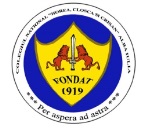 510214, B-DUL 1 DECEMBRIE 1918, NR 11, ALBA IULIA, ALBATEL 0258/ 835164, TEL/FAX 0258/835165www.hcc.rohttps://www.facebook.com/cnhccabcolegiulhcc@yahoo.roCATEDRA DE LIMBA FRANCEZĂ Mergeți pe site-ul https://www.flevideo.com/ , apoi alegeți nivelul INTERMEDIAIRE (B1)Se va deschide o pagină cu numeroase exerciții de înțelegere orală (sunt 20 de pagini pe care le accesați cu ajutorul butoanelor PRÉCÉDENT/SUIVANT.Alegeți un document, notați-vă titlul, apoi lucrați activitățile propuse pe site. Spre exemplu:COMPRENDRE LE CORONAVIRUS ET SES EFFETShttps://www.flevideo.com/fle_video_quiz_intermediate.php?id=7786 După ce ați ascultat de 2 ori (sau de câte ori considerați că este necesar) documentul, răspundeți la întrebările din partea dreaptă. La final, faceți clic pe AFFICHER VOS RESULTATS:Vi se va furniza scorul pe care l-ați obținut (notați-l pe o foaie separată) și următorul formular:Completați numele și prenumele vostru iar în câmpul CODE DU PROFESSEUR scrieți 02_06_1970Dați clic pe ENVOYER. Eu voi primi automat răspunsul vostru.Vivre et travailler à l'étranger (p.58, ex.1-5)Ils sont restés là-bas (p.59, ex.1-11)GUILLOUX, Michel, Scénario 2: A2-B1: méthode de français. Paris: Hachette, 2008Alegeți unul dintre textele menționate mai jos (fiecare are în jur de 400 de cuvinte), citiți-le atent în timp de ascultați și lectura model (documentul video), transcrieți pe o foaie A4 textul și traduceți-l în limba română cu ajutorul dicționarului. Notați cuvintele pe care ați fost nevoiți să le căutați în dicționar.Michelin, le guide aux étoiles filantesLuxembourg : combien coûtent les transports ? In funcție de textul ales la punctul 3, veți da un răspuns coerent și justificat (120 de cuvinte) la una din întrebările de mai jos: Michelin, le guide aux étoiles filantes. Certains disent que le tourisme culinaire est une sorte de tourisme qui associe le voyage, le loisir et la découverte de nouvelles gastronomies. Qu'en pensez vous?Luxembourg : combien coûtent les transports ? Certains disent que le voyage nous permet de rencontrer des voyageurs partageant les mêmes valeurs, de gagner en indépendance et en confiance, et de découvrir notre  identité européenne. Qu'en pensez vous?Textul îl veți trimite pentru corectare, fichier Word,  înainte de 3 aprilie 2020 la adresa gbadau@gmail.com 